Publicado en Valencia el 03/05/2022 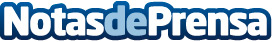 Sanifruit organiza el 3er Chem-Free Day, su jornada sobre postcosecha sin residuos tóxicosEl evento, que este año será presencial y online, tendrá lugar el próximo 25 de mayo y se desarrollará bajo el lema "Adelántate al Futuro de la Postcosecha"Datos de contacto:David Garrido962060456Nota de prensa publicada en: https://www.notasdeprensa.es/sanifruit-organiza-el-3er-chem-free-day-su_1 Categorias: Nacional Nutrición Ecología Industria Alimentaria http://www.notasdeprensa.es